EMPLOI DU TEMPS 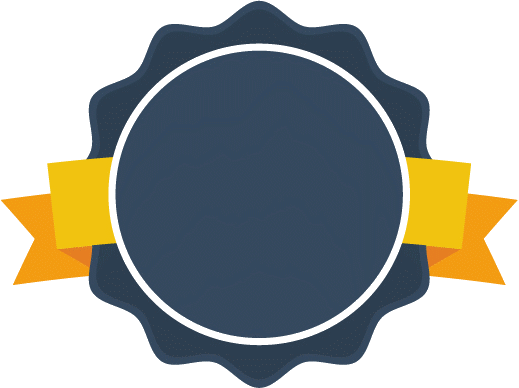 CLASSE DE PS-MS-GSLundiLundiLundiMardiMardiMercredi(Mme Krumenacker)Mercredi(Mme BREARD)JeudiJeudiVendrediVendredi08h05Accueil dans la classe : Dire bonjour à l’enseignante et à l’ATSEM, mettre son étiquette de présence.Ateliers autonomes d’accueil.Accueil dans la classe : Dire bonjour à l’enseignante et à l’ATSEM, mettre son étiquette de présence.Ateliers autonomes d’accueil.Accueil dans la classe : Dire bonjour à l’enseignante et à l’ATSEM, mettre son étiquette de présence.Ateliers autonomes d’accueil.Accueil dans la classe : Dire bonjour à l’enseignante et à l’ATSEM, mettre son étiquette de présence.Ateliers autonomes d’accueil.Accueil dans la classe : Dire bonjour à l’enseignante et à l’ATSEM, mettre son étiquette de présence.Ateliers autonomes d’accueil.Accueil dans la classe : Dire bonjour à l’enseignante et à l’ATSEM, mettre son étiquette de présence.Ateliers autonomes d’accueil.Accueil dans la classe : Dire bonjour à l’enseignante et à l’ATSEM, mettre son étiquette de présence.Ateliers autonomes d’accueil.Accueil dans la classe : Dire bonjour à l’enseignante et à l’ATSEM, mettre son étiquette de présence.Ateliers autonomes d’accueil.Accueil dans la classe : Dire bonjour à l’enseignante et à l’ATSEM, mettre son étiquette de présence.Ateliers autonomes d’accueil.Accueil dans la classe : Dire bonjour à l’enseignante et à l’ATSEM, mettre son étiquette de présence.Ateliers autonomes d’accueil.Accueil dans la classe : Dire bonjour à l’enseignante et à l’ATSEM, mettre son étiquette de présence.Ateliers autonomes d’accueil.08h40RangementRangementRangementRangementRangementRangementRangementRangementRangementRangementRangement08h50Regroupement : Activités structurantes (présents/absents, date, météo).
Langage.Regroupement : Activités structurantes (présents/absents, date, météo).
Langage.Regroupement : Activités structurantes (présents/absents, date, météo).
Langage.Regroupement : Activités structurantes (présents/absents, date, météo).
Langage.Regroupement : Activités structurantes (présents/absents, date, météo).
Langage.Regroupement : Activités structurantes (présents/absents, date, météo).
Langage.Regroupement : Comptine pour se dire bonjour, Appel (présents/absents), activités structurantes évoluant au fil de l’année et en fonction des besoins des élèves.Regroupement : Comptine pour se dire bonjour, Appel (présents/absents), activités structurantes évoluant au fil de l’année et en fonction des besoins des élèves.Regroupement : Comptine pour se dire bonjour, Appel (présents/absents), activités structurantes évoluant au fil de l’année et en fonction des besoins des élèves.Regroupement : Comptine pour se dire bonjour, Appel (présents/absents), activités structurantes évoluant au fil de l’année et en fonction des besoins des élèves.Regroupement : Comptine pour se dire bonjour, Appel (présents/absents), activités structurantes évoluant au fil de l’année et en fonction des besoins des élèves.09h05PETITSPETITSMOYENSMOYENSMOYENSGRANDSPETITSMOYENSMOYENSGRANDSGRANDS09h05Passage aux toilettes (lavage de mains)Passage aux toilettes (lavage de mains)Oser entrer en communication.Oser entrer en communication.Oser entrer en communication.Oser entrer en communication.Passage aux toilettes (lavage de mains)Oser entrer en communication et/ou jeu mathématiquesOser entrer en communication et/ou jeu mathématiquesOser entrer en communication et/ou jeu mathématiquesOser entrer en communication et/ou jeu mathématiques09h05Oser entrer en communication.Oser entrer en communication.Passage aux toilettes (lavage de mains)Passage aux toilettes (lavage de mains)Passage aux toilettes (lavage de mains)Oser entrer en communication.Oser entrer en communication et/ou jeu mathématiquesPassage aux toilettes (lavage de mains)Passage aux toilettes (lavage de mains)Oser entrer en communication et/ou jeu mathématiquesOser entrer en communication et/ou jeu mathématiques09h05Oser entrer en communication.Oser entrer en communication.Oser entrer en communication.Oser entrer en communication.Oser entrer en communication.Passage aux toilettes (lavage de mains)Oser entrer en communication et/ou jeu mathématiquesOser entrer en communication et/ou jeu mathématiquesOser entrer en communication et/ou jeu mathématiquesPassage aux toilettes (lavage de mains)Passage aux toilettes (lavage de mains)09h20CollationCollationCollationCollationCollationCollationCollationCollationCollationCollationCollation09h30Agir, s’exprimer, comprendre à travers les activités physiques.Agir, s’exprimer, comprendre à travers les activités physiques.Agir, s’exprimer, comprendre à travers les activités physiques.Agir, s’exprimer, comprendre à travers les activités physiques.Agir, s’exprimer, comprendre à travers les activités physiques.Agir, s’exprimer, comprendre à travers les activités physiques.Lecture d’album et/ou activités musicales.Lecture d’album et/ou activités musicales.Lecture d’album et/ou activités musicales.Lecture d’album et/ou activités musicales.Lecture d’album et/ou activités musicales.09h50Album et présentation des ateliers :Explorer le mondeConstruire les premiers outils pour structurer sa penséeMobiliser le langage dans toutes ses dimensions (oral et écrit)Album et présentation des ateliers :Explorer le mondeConstruire les premiers outils pour structurer sa penséeMobiliser le langage dans toutes ses dimensions (oral et écrit)Album et présentation des ateliers :Explorer le mondeConstruire les premiers outils pour structurer sa penséeMobiliser le langage dans toutes ses dimensions (oral et écrit)Album et présentation des ateliers :Explorer le mondeConstruire les premiers outils pour structurer sa penséeMobiliser le langage dans toutes ses dimensions (oral et écrit)Album et présentation des ateliers :Explorer le mondeConstruire les premiers outils pour structurer sa penséeMobiliser le langage dans toutes ses dimensions (oral et écrit)Album et présentation des ateliers :Explorer le mondeConstruire les premiers outils pour structurer sa penséeMobiliser le langage dans toutes ses dimensions (oral et écrit)Ateliers :Mobiliser le langage dans toutes ses dimensions.Construire les premiers outils pour structurer sa pensée.Agir, s’exprimer, comprendre à travers les activités artistiques (activités plastiques et/ou graphisme)Explorer le mondeAteliers :Mobiliser le langage dans toutes ses dimensions.Construire les premiers outils pour structurer sa pensée.Agir, s’exprimer, comprendre à travers les activités artistiques (activités plastiques et/ou graphisme)Explorer le mondeAteliers :Mobiliser le langage dans toutes ses dimensions.Construire les premiers outils pour structurer sa pensée.Agir, s’exprimer, comprendre à travers les activités artistiques (activités plastiques et/ou graphisme)Explorer le mondeAteliers :Mobiliser le langage dans toutes ses dimensions.Construire les premiers outils pour structurer sa pensée.Agir, s’exprimer, comprendre à travers les activités artistiques (activités plastiques et/ou graphisme)Explorer le mondeAteliers :Mobiliser le langage dans toutes ses dimensions.Construire les premiers outils pour structurer sa pensée.Agir, s’exprimer, comprendre à travers les activités artistiques (activités plastiques et/ou graphisme)Explorer le monde10h20Chaussage / HabillageChaussage / HabillageChaussage / HabillageChaussage / HabillageChaussage / HabillageChaussage / HabillageChaussage / HabillageChaussage / HabillageChaussage / HabillageChaussage / HabillageChaussage / Habillage10h30RécréationRécréationRécréationRécréationRécréationRécréationRécréationRécréationRécréationRécréationRécréation11h00Écoute et activités musicales : comptines, jeux de doigts, rythmes.Lecture d’album. Bilan de la matinée.Écoute et activités musicales : comptines, jeux de doigts, rythmes.Lecture d’album. Bilan de la matinée.Écoute et activités musicales : comptines, jeux de doigts, rythmes.Lecture d’album. Bilan de la matinée.Écoute et activités musicales : comptines, jeux de doigts, rythmes.Lecture d’album. Bilan de la matinée.Écoute et activités musicales : comptines, jeux de doigts, rythmes.Lecture d’album. Bilan de la matinée.Écoute et activités musicales : comptines, jeux de doigts, rythmes.Lecture d’album. Bilan de la matinée.Agir, s’exprimer, comprendre à travers les activités physiques.Agir, s’exprimer, comprendre à travers les activités physiques.Agir, s’exprimer, comprendre à travers les activités physiques.Agir, s’exprimer, comprendre à travers les activités physiques.Agir, s’exprimer, comprendre à travers les activités physiques.11h35Habillage et sortieHabillage et sortieHabillage et sortieHabillage et sortieHabillage et sortieHabillage et sortieHabillage et sortieHabillage et sortieHabillage et sortieHabillage et sortieHabillage et sortiePAUSE MÉRIDIENNEPAUSE MÉRIDIENNEPAUSE MÉRIDIENNEPAUSE MÉRIDIENNEPAUSE MÉRIDIENNEPAUSE MÉRIDIENNEPAUSE MÉRIDIENNEPAUSE MÉRIDIENNEPAUSE MÉRIDIENNEPAUSE MÉRIDIENNEPAUSE MÉRIDIENNE13h20Accueil dans la courAccueil dans la courAccueil dans la courAccueil dans la courAccueil dans la courAccueil dans la courAccueil dans la courAccueil dans la courAccueil dans la cour13h30Déshabillage / Déchaussage / Passage aux toilettesDéshabillage / Déchaussage / Passage aux toilettesDéshabillage / Déchaussage / Passage aux toilettesDéshabillage / Déchaussage / Passage aux toilettesDéshabillage / Déchaussage / Passage aux toilettesDéshabillage / Déchaussage / Passage aux toilettesDéshabillage / Déchaussage / Passage aux toilettesDéshabillage / Déchaussage / Passage aux toilettesDéshabillage / Déchaussage / Passage aux toilettes13h40PETITSMOYENSMOYENSMOYENSGRANDSPETITSMOYENSMOYENSGRANDS13h40SiesteRelaxationRelaxationRelaxationLa voix et l’écoute. Éveil à l’allemand.SiesteRelaxationRelaxationPhonologie et/ouExplorer le monde.14h15SiesteAteliers : Agir, s’exprimer, comprendre à travers les activités artistiques / Explorer le monde / Mobiliser le langage dans toutes ses dimensions : l’écrit (graphisme).Ateliers : Agir, s’exprimer, comprendre à travers les activités artistiques / Explorer le monde / Mobiliser le langage dans toutes ses dimensions : l’écrit (graphisme).Ateliers : Agir, s’exprimer, comprendre à travers les activités artistiques / Explorer le monde / Mobiliser le langage dans toutes ses dimensions : l’écrit (graphisme).Ateliers : Agir, s’exprimer, comprendre à travers les activités artistiques / Explorer le monde / Mobiliser le langage dans toutes ses dimensions : l’écrit (graphisme).SiesteAteliers : Mobiliser le langage dans toutes ses dimensions (oral et écrit) / Agir, s’exprimer, comprendre à travers les activités artistiques / Explorer le monde.Ateliers : Mobiliser le langage dans toutes ses dimensions (oral et écrit) / Agir, s’exprimer, comprendre à travers les activités artistiques / Explorer le monde.Ateliers : Mobiliser le langage dans toutes ses dimensions (oral et écrit) / Agir, s’exprimer, comprendre à travers les activités artistiques / Explorer le monde.15h00Découvrir la langue écrite (lecture de textes du patrimoine ou d’autres) ou écouter un extrait musical. Bilan de la journée.Découvrir la langue écrite (lecture de textes du patrimoine ou d’autres) ou écouter un extrait musical. Bilan de la journée.Découvrir la langue écrite (lecture de textes du patrimoine ou d’autres) ou écouter un extrait musical. Bilan de la journée.Découvrir la langue écrite (lecture de textes du patrimoine ou d’autres) ou écouter un extrait musical. Bilan de la journée.Découvrir la langue écrite (lecture de textes du patrimoine ou d’autres) ou écouter un extrait musical. Bilan de la journée.Bilan de la journée.Bilan de la journée.Bilan de la journée.Bilan de la journée.15h20Habillage et sortie.Habillage et sortie.Habillage et sortie.Habillage et sortie.Habillage et sortie.Habillage et sortie.Habillage et sortie.Habillage et sortie.Habillage et sortie.